                             Отдел БЕН РАН в ИФЗ.С 31 марта по 28 апреля в отделе ИФЗ будет проходить выставка «Институту физики Земли им. О. Ю. Шмидта  - 95 лет».На выставке представлены сборники и монографии сотрудников института.Журналы ( пять названий), которые издаются институтом. Всего 144 печ. ед.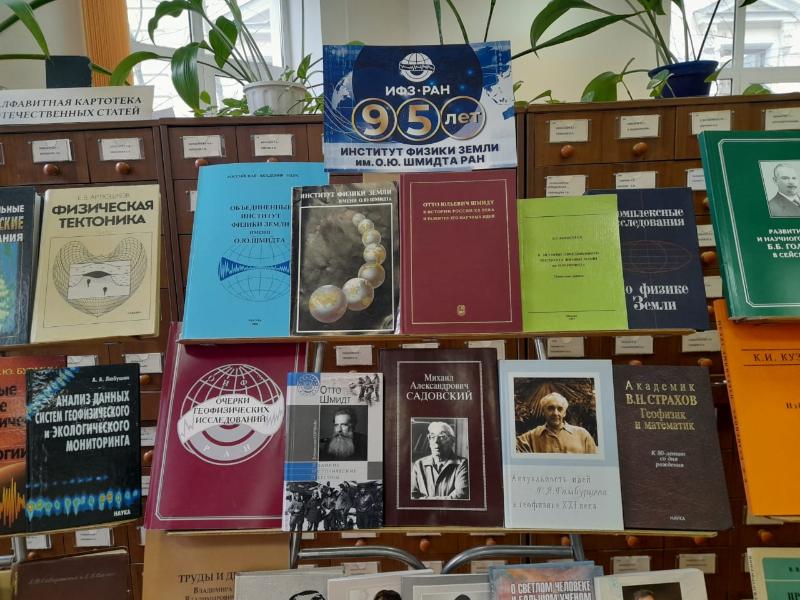 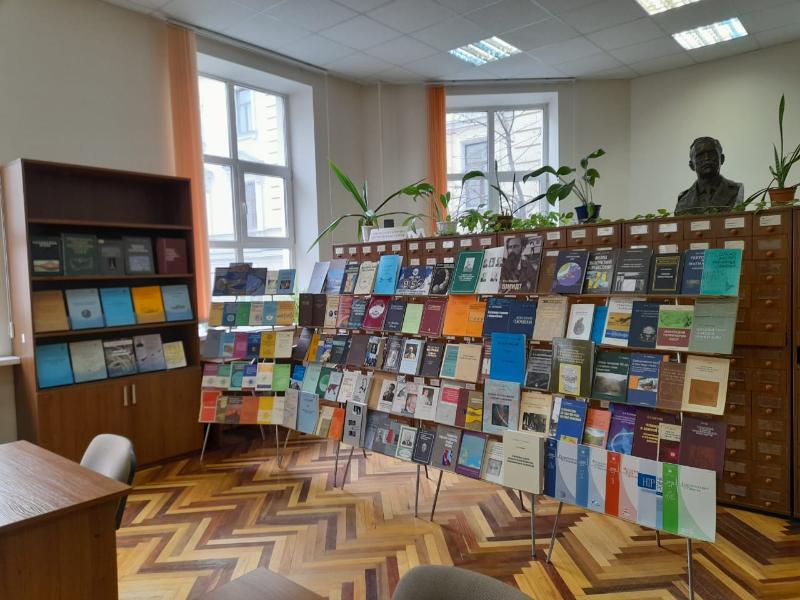 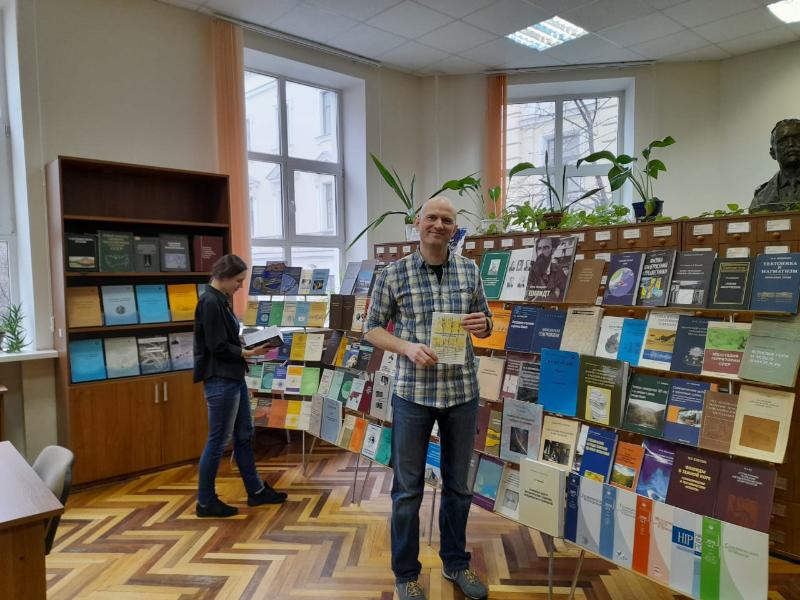 